Publicado en Madrid el 16/11/2022 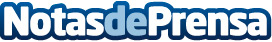 Veritas lleva la medicina genómica preventiva a toda la plantilla de Repsol en EspañaEl acuerdo contempla el acceso de los empleados de Repsol, inicialmente en España, en unas condiciones especialmente ventajosas, a toda la oferta de servicios genéticos preventivos de Veritas, permitiéndoles gracias a la información genética obtenida, prevenir la aparición de determinadas enfermedades o minimizar sus efectos, y un  manejo médico personalizado de cada casoDatos de contacto:María Guijarro622 83 67 02Nota de prensa publicada en: https://www.notasdeprensa.es/veritas-lleva-la-medicina-genomica-preventiva Categorias: Medicina Industria Farmacéutica Recursos humanos Sostenibilidad Biología http://www.notasdeprensa.es